También practicamos los números y las tablas, ya que nos medimos, nos pesamos y vemos nuestro número de pie. Luego podemos hacer comparaciones entre alumnos y ver quién pesa mas y menos, quién mide más y menos y quién tiene el número de pie mayor y menor.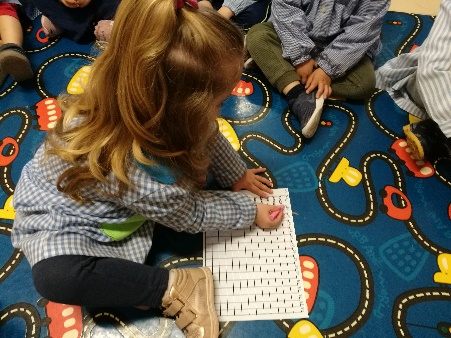 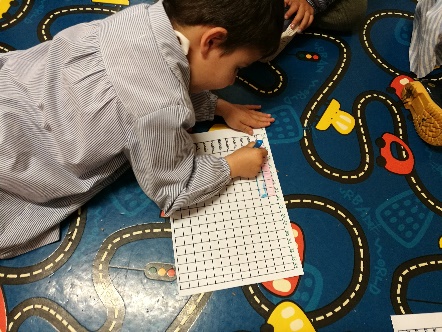 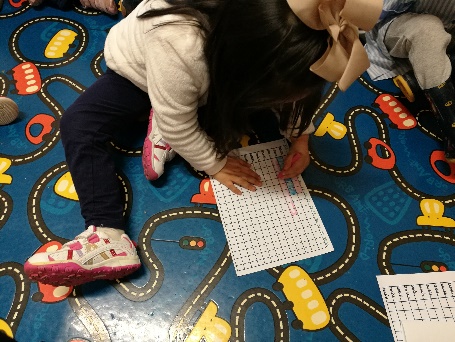 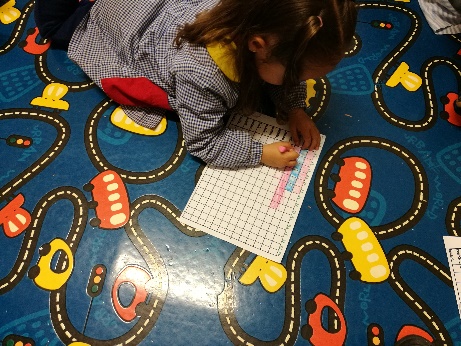 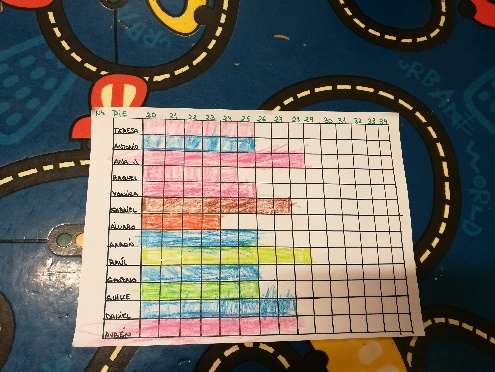 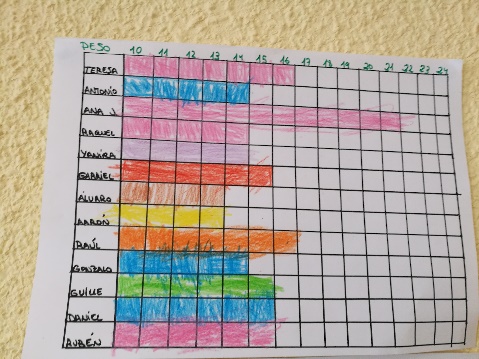 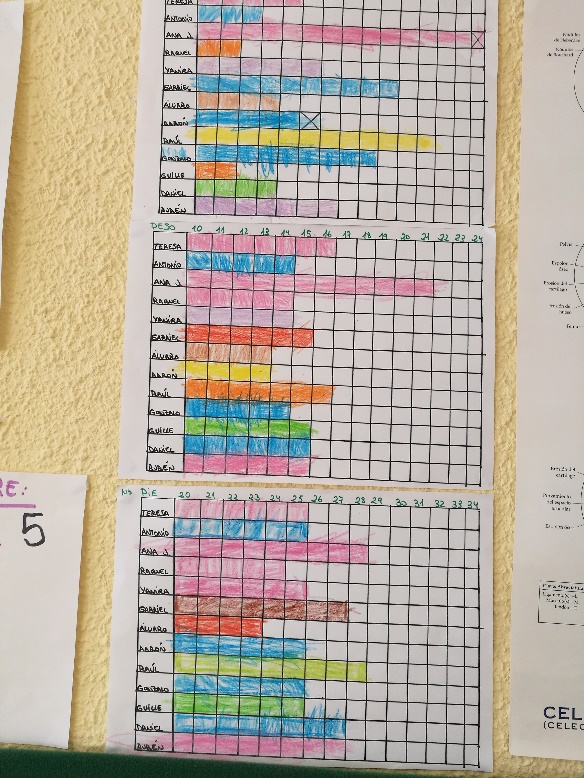 